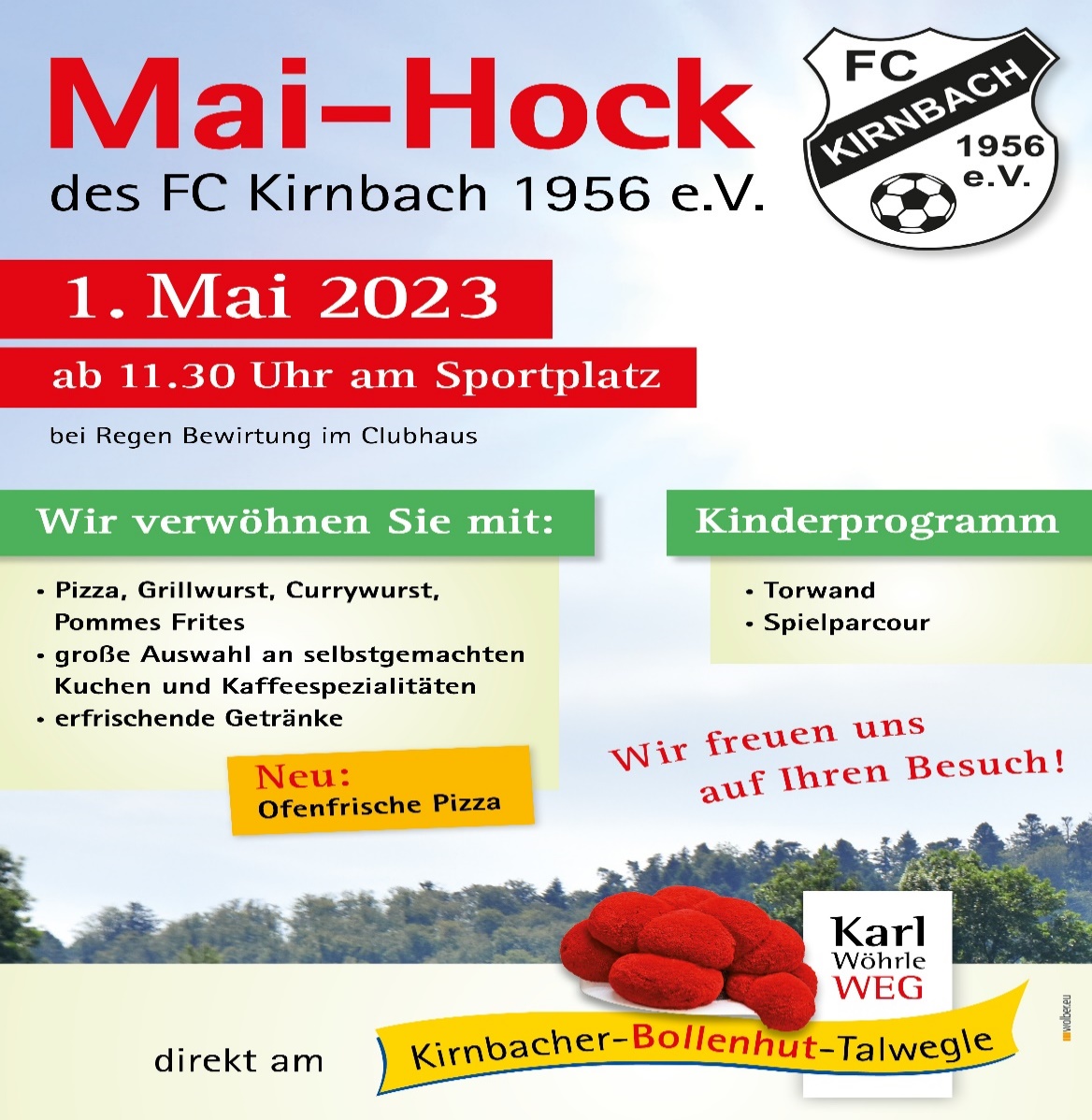 Kuchenspenden für den Mai-Hock erwünscht…Wie fast immer am 1.Mai will der FCK auch in diesem Jahr einen „Mai-Hock“ durchführen. Am 01. Mai 2023  benötigt der Verein wieder viele der beliebten, selbstgemachten Kuchen…Bitte unterstützen Sie den FC Kirnbach mit einer Kuchenspende für diese Veranstaltung !Wir bitten um kurze Rückmeldung aninfo@fc-kirnbach.deDie Kuchen für den „Mai-Hock“ können ab 9:00 Uhr am Sportplatz abgegeben werden.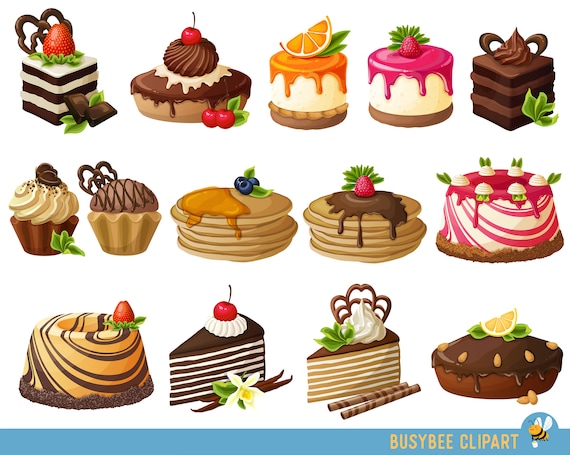 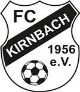 Vielen Dank für ihre Unterstützung!Die Vorstandschaft des FC Kirnbach 1956 e.V.